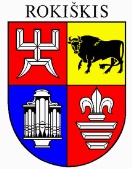 ROKIŠKIO RAJONO SAVIVALDYBĖS TARYBASPRENDIMASDĖL ROKIŠKIO RAJONO SAVIVALDYBĖS TARYBOS KOMITETŲ SUDARYMO2023 m. balandžio 14 d. Nr. TS-Rokiškis Vadovaudamasi Lietuvos Respublikos vietos savivaldos įstatymo 19 straipsnio 3 ir 4 dalimis, Rokiškio rajono savivaldybės taryba nusprendžia:1. Sudaryti Rokiškio rajono savivaldybės tarybos Aplinkosaugos ir kaimo plėtros komitetą iš 5 (penkių) narių:1.1. Birutė Dapkienė;1.2. Mindaugas Petkevičius;1.3. Vytautas Saulis;1.4. Raimonda Stankevičiūtė-Vilimienė;1.5. Vytautas Vilys.2. Sudaryti Rokiškio rajono savivaldybės tarybos Biudžeto, finansų ir verslo komitetą iš 5 (penkių) narių:2.1. Tadas Barauskas;2.2. Algis Čepulis;2.3. Virgilijus Dambrauskas;2.4. Laimis Magyla;2.5. Egidijus Vilimas.3. Sudaryti Rokiškio rajono savivaldybės tarybos Jaunimo reikalų ir nevyriausybinių organizacijų plėtros komitetą iš 5 (penkių) narių:3.1. Valerijus Rancevas;3.2. Antanas Taparauskas;3.3. Greta Žilėnienė;3.4. Antanas Vagonis;3.5. 4. Sudaryti Rokiškio rajono savivaldybės tarybos Sveikatos ir socialinės apsaugos komitetą iš 5 (penkių) narių:4.1. Andrius Burnickas;4.2. Miglė Giriūnienė;4.3. Gintaras Girštautas4.4. Dalia Maželienė;4.5. Diana Patapova.5. Sudaryti Rokiškio rajono savivaldybės tarybos Švietimo, kultūros ir sporto komitetą iš 5 (penkių) narių:5.1.Lina Meilutė-Datkūnienė;5.2. Audronė Kaupienė;5.3. Algis Kazulėnas;5.4. Alvydas Mekšėnas;5.5. Stasys Mekšėnas.Sprendimas per vieną mėnesį gali būti skundžiamas Lietuvos administracinių ginčų komisijos Panevėžio apygardos skyriui (Respublikos g. 62, Panevėžys) Lietuvos Respublikos ikiteisminio administracinių ginčų nagrinėjimo tvarkos įstatymo nustatyta tvarka.Savivaldybės meras				            		Ramūnas GodeliauskasRokiškio rajono savivaldybės tarybaiTEIKIAMO SPRENDIMO PROJEKTO ,, DĖL ROKIŠKIO RAJONO SAVIVALDYBĖS TARYBOS KOMITETŲ SUDARYMO“ AIŠKINAMASIS RAŠTAS2023 m. balandžio 6 d. RokiškisParengto sprendimo projekto tikslai ir uždaviniai. 2023 m. balandžio 14 d. baigiasi 2019-2023 m. Rokiškio rajono savivaldybės tarybos kadencija. Siekiant užtikrinti nepertraukiamą Rokiškio rajono savivaldybės tarybos darbą, vadovaujantis Lietuvos Respublikos vietos savivaldos įstatymo 19 straipsnio 3 ir 4 dalimis, pirmojo naujai išrinktos 2023-2027 m. kadencijos Rokiškio rajono savivaldybės tarybos posėdžio metu siūloma sudaryti savivaldybės tarybos komitetus.Šiuo metu esantis teisinis reglamentavimas. Šiuo metu veikia 2019-2023 m. kadencijos Rokiškio rajono savivaldybės tarybos komitetai. Sprendimo projekto esmė. Sudaryti penkis savivaldybės tarybos komitetus (kiekvieną iš penkių narių): Aplinkosaugos ir kaimo plėtros, Biudžeto, finansų ir verslo, Jaunimo reikalų ir nevyriausybinių organizacijų plėtros, Sveikatos ir socialinės apsaugos, Švietimo, kultūros ir sporto.Laukiami rezultatai. Numatomos tik teigiamos pasekmės, nes bus užtikrintas naujos 2023–2027 m. kadencijos savivaldybės tarybos veiklos organizavimo tęstinumas, priskirtus klausimus nagrinės bei sprendimus priims nustatytas komiteto narių skaičius.Finansavimo šaltiniai ir lėšų poreikis. Iš rajono savivaldybės biudžeto savivaldybės tarybos komitetų nariams apmokama Lietuvos Respublikos vietos savivaldos įstatymo ir Rokiškio rajono savivaldybės tarybos veiklos reglamento nustatyta tvarka.Suderinamumas su Lietuvos Respublikos galiojančiais teisės norminiais aktais. Projektas neprieštarauja galiojantiems teisės aktams.Antikorupcinis vertinimas. Teisės akte nenumatoma reguliuoti visuomeninių santykių, susijusių su Korupcijos prevencijos įstatymo 8 straipsnio 1 dalyje numatytais veiksniais, todėl teisės aktas nevertintinas antikorupciniu požiūriu.Bendrojo skyriaus vedėja							Asta Zakarevičienė